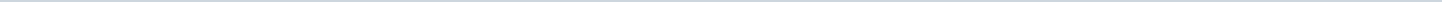 Index (52 onderwerpen)1 Ombouwen van kamers tot studio’s door woningcorporaties (S&amp;S, D66, PvdA, VVD, 6-3-2024)2 De aanpak van het Sterrebos, Zuiderplantsoen en monument ring-zuid (Stadspartij 100%, 22-2-2024)3 Oude ringweg – Zuiderplantsoen (PvdA, 13-2-2024)4 Subsidie voor het isoleren van woningen (VVD, D66, 21-3-2024)5 Energielabels bij woningcorporaties (CU, S&amp;S, PvhN, PVV, VVD, GL, SP, D66, CDA, Stadspartij 100%, 22-2-24)6 Bezit commerciële verhuurpanden Gemeente Groningen (VVD, CDA, D66, Stadspartij 100% 21-3-2024)7 Post-COVID-kliniek Groningen (PvhN, 28-2-2024)8 Vervolgvragen Meerhoven (CDA, VVD, D66, S&amp;S, Stadspartij 100% voor Groningen, PvhN, PVV, 26-2-2024)9 Schildpadden in Groningen (PvdD, 29-2-2024)10 Parkeerbeleid aan Verlengde Hereweg (CDA, 26-2-2024)11 Brandveiligheid van verhuurwoningen (PvdA, CDA, Stadspartij, SP, GL, S&amp;S, 28-2-2024)12 Bypass in Ten Post (CDA, PvdA, 28-2-2024)13 Project Samen aan de leiding (CDA, D66, VVD, Stadspartij 100%, S&amp;S, PvhN, PVV, 19-3-2024)14 Geheimhouding (VVD, D66, Stadspartij 100%, S&amp;S, CDA, PvhN, PVV, 19-3-2024)15 Samenwonen zonder consequenties uitkering (PvdA, SP, 18-3-2024)16 Zorgen omtrent discriminatie Joodse studenten (D66, CDA, Stadspartij, CU, 15-03-2024) 17 Twee concrete voorvallen i.h.k.v. de openbare orde en veiligheid (Stadspartij 100%, 15-2-2024)18 Problemen breedtesport Corpus den Hoorn (CDA, VVD, D66, Stadspartij, 19-2-2024)19 Taxibeleid in de gemeente (PVV, 13-2-2024)20 het aanjagen en realiseren van ruimtelijke kwaliteit en goed ontwerp (PvdA, D66, SP, PvdD, 2-2-2024)21 Basis Jeugdhulp (SAMEN) (D66, Stadspartij 100%, GL, CDA, VVD, PVV, S&amp;S, CU, PvhN, 15-2-2024)22 De toekomst van het van Simmerenterrein (CDA, 6-2-2024)23 Vijandige architectuur (PvdA, S&amp;S, GL, SP, 24-1-2024)24 Vervanging van het luchtalarmeringssysteem (Stadspartij 100%, 5-3-2024)25 Plan van Ons Groningen tot wijziging van de organisatiestructuur van FC Groningen (SP, 7-2-2024)26 Parkeersituatie aan de Pleiadenlaan in Paddepoel (CDA, VVD,  Stadspartij 100%, 31-1-2024)27 inventarisatie naar plaatsen kleine kerncentrale (VVD, 2-2-2024)28 Hotel Flonk ecologische compensatie (GL, 28-2-2024)29 De vrijwilligersgroep voor vluchtelingenopvang (GL, CU, PvdA, 20-12-2023)30 Marketing Groningen (D66, S&amp;S, PvdA, 8-2-2024)31 Gebruik dieren bij Sinterklaasintocht (PvdD, 1-12-2023)32 Het proces van invoering van betaald parkeren Klein Martijn (CDA, Stadspartij 100%, VVD, 19-1-2024)33 Noodklok Geestelijke Gezondheidszorg (PVV, Stadspartij, 22-12-2023)34 Particuliere bomenkap (PvdD, 10-1-2024)35 Vandalisme in de gemeente (VVD, Stadspartij 100%, 13-12-2023)36 De hoogte van de rente op sociale leningen (SP, GL, 8-1-2024)37 Staat en aanpak van het Sterrebos (CDA, S&amp;S, 9-1-2024)38 Gevolgen rechterlijke uitspraak over de huurovereenkomst met Hockeyclub Groningen (CDA, 8-1-2024)39 Zonneparken (D66, S&amp;S, GL, 3-11-23)40 Realisatie van Meerhoven (CDA, 15-1-2024)41 Ongeregeldheden bij station Groningen Noord (PVV, 7-12-2023)42 Vaste standplaatsen voor vis- en bloemenkramen (CDA, D66, VVD, Stadspartij 100%, S&amp;S, PvhN,  PVV, 13-2-2023)43 Het standplaatsenbeleid in de gemeente Groningen (PvdA, SP, CU, GL, 14-12-2023)44 De relatie van de gemeente met ondernemers (Stadspartij 100%, 20-12-2023)45 Collegebrief Edanz (PvhN, Stadspartij, 11-12-2023)46 Het terrein van Solidus in Hoogkerk (CDA, 7-12-2023)47 Gevolgen van netcongestie voor bedrijvigheid (D66, 22-12-23)48 Eerlijke, lokale en duurzame stadslogistiek en bezorgdiensten (S&amp;S, PvdA, PvdD, SP, CU, GL, 11-12-2023)49 Handhaving en aanscherping van regels over toeristische verhuur van woningen (PvdA, GL, CDA, CU, 11-12-2023)50 Aanvraag nieuw luchthavenbesluit Airport (GL, Stadspartij, PvdD, 11-12-2023)51 Sluiting vestiging Hoogkerk van kartonfabrikant Solidus (SP, PvdA, 11-12-2023)52 gladde steentjes in Vinkhuizen (SP, 1-12-2023)Ombouwen van kamers tot studio’s door woningcorporaties (S&amp;S, D66, PvdA, VVD, 6-3-2024)Aanvullende informatieMetadataDocumenten (3)De aanpak van het Sterrebos, Zuiderplantsoen en monument ring-zuid (Stadspartij 100%, 22-2-2024)Aanvullende informatieMetadataDocumenten (3)Oude ringweg – Zuiderplantsoen (PvdA, 13-2-2024)Aanvullende informatieMetadataDocumenten (3)Subsidie voor het isoleren van woningen (VVD, D66, 21-3-2024)Aanvullende informatieMetadataDocumenten (1)Energielabels bij woningcorporaties (CU, S&amp;S, PvhN, PVV, VVD, GL, SP, D66, CDA, Stadspartij 100%, 22-2-24)Aanvullende informatieMetadataDocumenten (1)Bezit commerciële verhuurpanden Gemeente Groningen (VVD, CDA, D66, Stadspartij 100% 21-3-2024)Aanvullende informatieMetadataDocumenten (1)Post-COVID-kliniek Groningen (PvhN, 28-2-2024)Aanvullende informatieMetadataDocumenten (2)Vervolgvragen Meerhoven (CDA, VVD, D66, S&amp;S, Stadspartij 100% voor Groningen, PvhN, PVV, 26-2-2024)Aanvullende informatieMetadataDocumenten (2)Schildpadden in Groningen (PvdD, 29-2-2024)Aanvullende informatieMetadataDocumenten (2)Parkeerbeleid aan Verlengde Hereweg (CDA, 26-2-2024)Aanvullende informatieMetadataDocumenten (2)Brandveiligheid van verhuurwoningen (PvdA, CDA, Stadspartij, SP, GL, S&amp;S, 28-2-2024)Aanvullende informatieMetadataDocumenten (2)Bypass in Ten Post (CDA, PvdA, 28-2-2024)Aanvullende informatieMetadataDocumenten (2)Project Samen aan de leiding (CDA, D66, VVD, Stadspartij 100%, S&amp;S, PvhN, PVV, 19-3-2024)Aanvullende informatieMetadataDocumenten (1)Geheimhouding (VVD, D66, Stadspartij 100%, S&amp;S, CDA, PvhN, PVV, 19-3-2024)Aanvullende informatieMetadataDocumenten (1)Samenwonen zonder consequenties uitkering (PvdA, SP, 18-3-2024)Aanvullende informatieMetadataDocumenten (1)Zorgen omtrent discriminatie Joodse studenten (D66, CDA, Stadspartij, CU, 15-03-2024) Aanvullende informatieMetadataDocumenten (1)Twee concrete voorvallen i.h.k.v. de openbare orde en veiligheid (Stadspartij 100%, 15-2-2024)Aanvullende informatieMetadataDocumenten (2)Problemen breedtesport Corpus den Hoorn (CDA, VVD, D66, Stadspartij, 19-2-2024)Aanvullende informatieMetadataDocumenten (2)Taxibeleid in de gemeente (PVV, 13-2-2024)Aanvullende informatieMetadataDocumenten (2)het aanjagen en realiseren van ruimtelijke kwaliteit en goed ontwerp (PvdA, D66, SP, PvdD, 2-2-2024)Aanvullende informatieMetadataDocumenten (2)Basis Jeugdhulp (SAMEN) (D66, Stadspartij 100%, GL, CDA, VVD, PVV, S&amp;S, CU, PvhN, 15-2-2024)Aanvullende informatieMetadataDocumenten (2)De toekomst van het van Simmerenterrein (CDA, 6-2-2024)Aanvullende informatieMetadataDocumenten (2)Vijandige architectuur (PvdA, S&amp;S, GL, SP, 24-1-2024)Aanvullende informatieMetadataDocumenten (2)Vervanging van het luchtalarmeringssysteem (Stadspartij 100%, 5-3-2024)MetadataDocumenten (1)Plan van Ons Groningen tot wijziging van de organisatiestructuur van FC Groningen (SP, 7-2-2024)Aanvullende informatieMetadataDocumenten (2)Parkeersituatie aan de Pleiadenlaan in Paddepoel (CDA, VVD,  Stadspartij 100%, 31-1-2024)Aanvullende informatieMetadataDocumenten (2)inventarisatie naar plaatsen kleine kerncentrale (VVD, 2-2-2024)Aanvullende informatieMetadataDocumenten (2)Hotel Flonk ecologische compensatie (GL, 28-2-2024)Aanvullende informatieMetadataDocumenten (1)De vrijwilligersgroep voor vluchtelingenopvang (GL, CU, PvdA, 20-12-2023)Aanvullende informatieMetadataDocumenten (2)Marketing Groningen (D66, S&amp;S, PvdA, 8-2-2024)Aanvullende informatieMetadataDocumenten (1)Gebruik dieren bij Sinterklaasintocht (PvdD, 1-12-2023)Aanvullende informatieMetadataDocumenten (2)Het proces van invoering van betaald parkeren Klein Martijn (CDA, Stadspartij 100%, VVD, 19-1-2024)Aanvullende informatieMetadataDocumenten (2)Noodklok Geestelijke Gezondheidszorg (PVV, Stadspartij, 22-12-2023)Aanvullende informatieMetadataDocumenten (2)Particuliere bomenkap (PvdD, 10-1-2024)Aanvullende informatieMetadataDocumenten (2)Vandalisme in de gemeente (VVD, Stadspartij 100%, 13-12-2023)Aanvullende informatieMetadataDocumenten (2)De hoogte van de rente op sociale leningen (SP, GL, 8-1-2024)Aanvullende informatieMetadataDocumenten (2)Staat en aanpak van het Sterrebos (CDA, S&amp;S, 9-1-2024)Aanvullende informatieMetadataDocumenten (2)Gevolgen rechterlijke uitspraak over de huurovereenkomst met Hockeyclub Groningen (CDA, 8-1-2024)Aanvullende informatieMetadataDocumenten (2)Zonneparken (D66, S&amp;S, GL, 3-11-23)Aanvullende informatieMetadataDocumenten (2)Realisatie van Meerhoven (CDA, 15-1-2024)Aanvullende informatieMetadataDocumenten (3)Ongeregeldheden bij station Groningen Noord (PVV, 7-12-2023)Aanvullende informatieMetadataDocumenten (2)Vaste standplaatsen voor vis- en bloemenkramen (CDA, D66, VVD, Stadspartij 100%, S&amp;S, PvhN,  PVV, 13-2-2023)Aanvullende informatieMetadataDocumenten (2)Het standplaatsenbeleid in de gemeente Groningen (PvdA, SP, CU, GL, 14-12-2023)Aanvullende informatieMetadataDocumenten (2)De relatie van de gemeente met ondernemers (Stadspartij 100%, 20-12-2023)Aanvullende informatieMetadataDocumenten (2)Collegebrief Edanz (PvhN, Stadspartij, 11-12-2023)Aanvullende informatieMetadataDocumenten (2)Het terrein van Solidus in Hoogkerk (CDA, 7-12-2023)Aanvullende informatieMetadataDocumenten (2)Gevolgen van netcongestie voor bedrijvigheid (D66, 22-12-23)Aanvullende informatieMetadataDocumenten (2)Eerlijke, lokale en duurzame stadslogistiek en bezorgdiensten (S&amp;S, PvdA, PvdD, SP, CU, GL, 11-12-2023)Aanvullende informatieMetadataDocumenten (3)Handhaving en aanscherping van regels over toeristische verhuur van woningen (PvdA, GL, CDA, CU, 11-12-2023)Aanvullende informatieMetadataDocumenten (2)Aanvraag nieuw luchthavenbesluit Airport (GL, Stadspartij, PvdD, 11-12-2023)Aanvullende informatieMetadataDocumenten (2)Sluiting vestiging Hoogkerk van kartonfabrikant Solidus (SP, PvdA, 11-12-2023)Aanvullende informatieMetadataDocumenten (2)gladde steentjes in Vinkhuizen (SP, 1-12-2023)Aanvullende informatieMetadataDocumenten (2)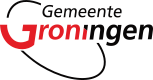 Gemeente GroningenAangemaakt op:Gemeente Groningen29-03-2024 09:45Schriftelijke vragenPeriode: 2024Fractie(s)(S&S, D66, PvdA, VVD, 6-3-2024)Datum beantwoord27-3-2024Laatst gewijzigd27-03-2024 11:19ZichtbaarheidOpenbaarStatus-#Naam van documentPub. datumInfo1.Ombouwen van kamers tot studio’s door woningcorporaties (S&amp;S, D66, PvdA, VVD, 6-3-2024)06-03-2024PDF,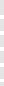 61,29 KB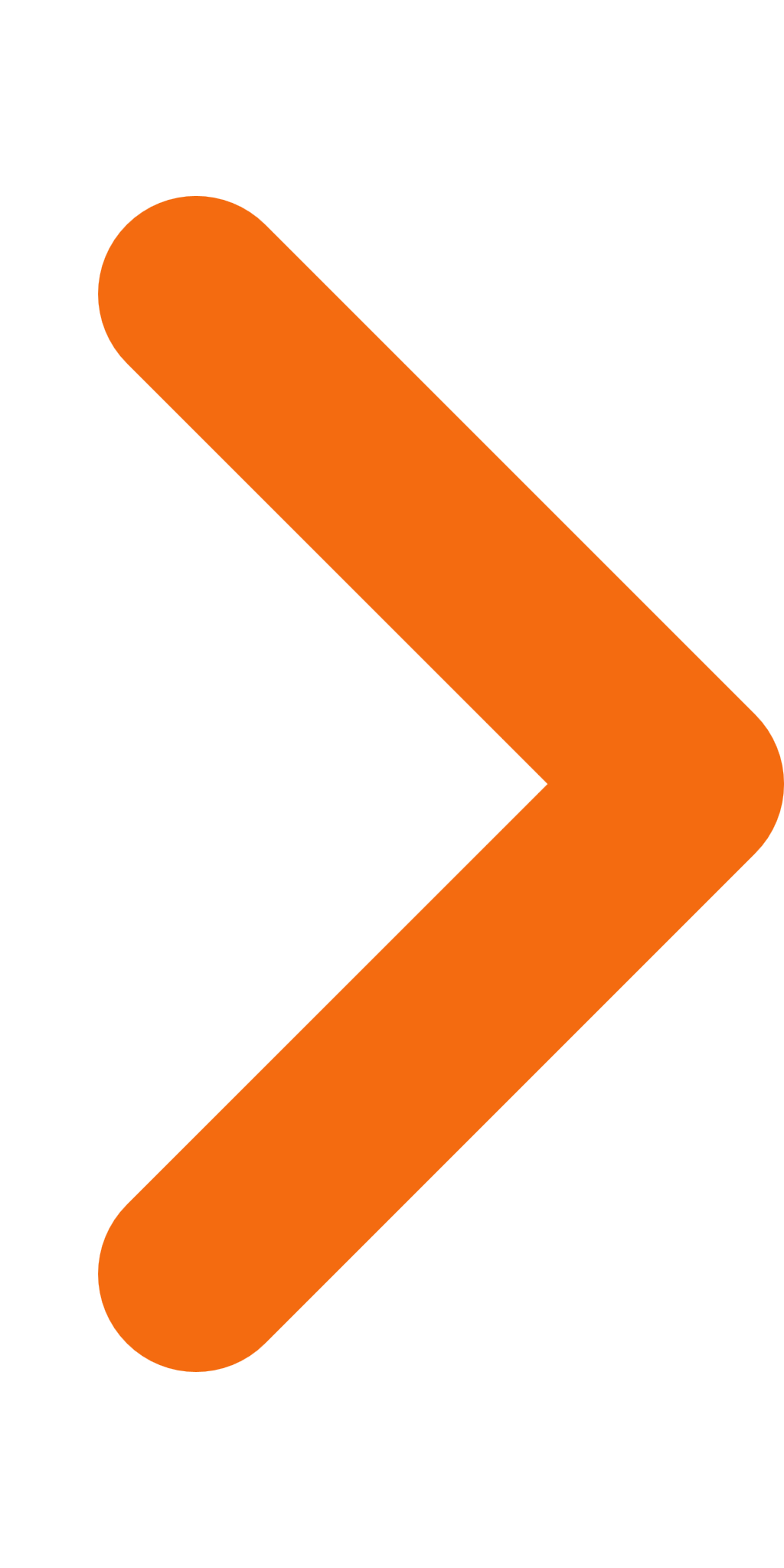 2.Beantwoording vragen ex art 36 RvO van Student en Stad, D66, PvdA en VVD over omzetten kamers naar studios door corporaties27-03-2024PDF,142,00 KB3.Bijlage 2 bij vragen ombouwen kamers naar studios27-03-2024PDF,120,37 KBFractie(s)(Stadspartij 100%, 22-2-2024)Datum beantwoord27-3-2024Laatst gewijzigd27-03-2024 11:04ZichtbaarheidOpenbaarStatus-#Naam van documentPub. datumInfo1.De aanpak van het Sterrebos, Zuiderplantsoen en monument ring-zuid (Stadspartij 100%, 22-2-2024)22-02-2024PDF,119,47 KB2.Beantwoording vragen ex art 36 RvO PvdA over Zuiderplantsoen en Stadspartij 100% over ophef Zuiderplantsoen, Sterrebos en monument Ringweg27-03-2024PDF,363,59 KB3.Bijlage bij vragen ex art 36 RvO over Zuiderplantsoen27-03-2024PDF,10,10 MBFractie(s)(PvdA, 13-2-2024)Datum beantwoord27-3-2024Laatst gewijzigd27-03-2024 11:02ZichtbaarheidOpenbaarStatus-#Naam van documentPub. datumInfo1.Oude ringweg – Zuiderplantsoen (PvdA, 13-2-2024)13-02-2024PDF,62,58 KB2.Beantwoording vragen ex art 36 RvO PvdA over Zuiderplantsoen en Stadspartij 100% over ophef Zuiderplantsoen, Sterrebos en monument Ringweg27-03-2024PDF,363,59 KB3.Bijlage bij vragen ex art 36 RvO over Zuiderplantsoen27-03-2024PDF,10,10 MBFractie(s)(VVD, D66, 21-3-2024)Laatst gewijzigd26-03-2024 09:31ZichtbaarheidOpenbaarStatus-#Naam van documentPub. datumInfo1.Subsidie voor het isoleren van woningen (VVD, D66, 21-3-2024)21-03-2024PDF,122,07 KBFractie(s)CU, S&S, PvhN, PVV, VVD, GL, SP, D66, CDA, Stadspartij 100%Datum ingediend22-3-24Laatst gewijzigd22-03-2024 15:27ZichtbaarheidOpenbaarStatus-#Naam van documentPub. datumInfo1.Energielabels Woningen (CU, S&amp;S, PvhN, PVV, VVD, GL, SP, D66, CDA, Stadspartij 100% , 22-3-2024)22-03-2024PDF,158,03 KBFractie(s)(VVD, CDA, D66, Stadspartij 100% 21-3-2024)Laatst gewijzigd21-03-2024 16:56ZichtbaarheidOpenbaarStatus-#Naam van documentPub. datumInfo1.Bezit commerciële verhuurpanden Gemeente Groningen (VVD, CDA, D66, Stadspartij 100% 21-3-2024)21-03-2024PDF,167,75 KBFractie(s)PvhNDatum ingediend28-02-2024Datum beantwoord20-3-24Laatst gewijzigd20-03-2024 12:33ZichtbaarheidOpenbaarStatus-#Naam van documentPub. datumInfo1.Post-COVID-kliniek Groningen (PvhN, 28-2-2024)29-02-2024PDF,91,36 KB2.Beantwoording vragen ex art 36 RvO van PvhN voer mogelijkheid post-Covid-kliniek in Groningen20-03-2024PDF,41,18 KBFractie(s)CDA, VVD, D66, S&S, Stadspartij 100% voor Groningen, PvhN, PVVDatum ingediend26-2-2024Datum beantwoord20-3-24Laatst gewijzigd20-03-2024 12:17ZichtbaarheidOpenbaarStatus-#Naam van documentPub. datumInfo1.Vervolgvragen Meerhoven (CDA VVD D66 SS Stadspartij 100% voor Groningen PvhN PVV, 26-2-2024)26-02-2024PDF,22,09 KB2.Beantwoording vragen ex art 36 RvO CDA, VVD, D66, S&amp;S, Stadspartij 100%, PvhN en PVV over vervolgvragen realisatie Meerhoven20-03-2024PDF,172,22 KBFractie(s)PvdDDatum ingediend29-2-2024Datum beantwoord20-3-24Laatst gewijzigd20-03-2024 11:10ZichtbaarheidOpenbaarStatus-#Naam van documentPub. datumInfo1.Schildpadden in Groningen (PvdD, 29-2-2024)29-02-2024PDF,160,75 KB2.Beantwoording vragen ex art. 36 RvO van de Partij voor de Dieren over schildpadden in Groningen20-03-2024PDF,80,34 KBFractie(s)CDADatum ingediend26-2-2024Datum beantwoord20-3-24Laatst gewijzigd20-03-2024 11:07ZichtbaarheidOpenbaarStatus-#Naam van documentPub. datumInfo1.Parkeerbeleid aan Verlengde Hereweg (CDA, 26-2-2024)26-02-2024PDF,23,62 KB2.Beantwoording vragen ex art. 36 RvO van het CDA over parkeerbeleid aan de Verlengde Hereweg20-03-2024PDF,100,85 KBFractie(s)(PvdA, CDA, Stadspartij, SP, GL, S&S_Datum ingediend28-02-2024Datum beantwoord20-3-24Laatst gewijzigd20-03-2024 11:03ZichtbaarheidOpenbaarStatus-#Naam van documentPub. datumInfo1.Brandveiligheid van verhuurwoningen (PvdA, CDA, Stadspartij, SP, GL, S&amp;S, 28-2-2024)28-02-2024PDF,76,25 KB2.Beantwoording vragen ex art 36 RvO PvdA, CDA, Stadspartij 100%, SP, GL en S&amp;S over brandveiligheid verhuurwoningen20-03-2024PDF,155,70 KBFractie(s)CDA, PvdADatum ingediend28-02-2024Datum beantwoord20-3-24Laatst gewijzigd20-03-2024 10:52ZichtbaarheidOpenbaarStatus-#Naam van documentPub. datumInfo1.Bypass in Ten Post (CDA, PvdA, 28-2-2024)29-02-2024PDF,42,52 KB2.Beantwoording vragen ex art 36 RvO CDA en PvdA over bypass in Ten Post20-03-2024PDF,99,63 KBFractie(s)(CDA, D66, VVD, Stadspartij 100%, S&S, PvhN, PVV, 19-3-2024)Laatst gewijzigd19-03-2024 16:50ZichtbaarheidOpenbaarStatus-#Naam van documentPub. datumInfo1.Project Samen aan de leiding (CDA, D66, VVD, Stadspartij 100%, S&amp;S, PvhN, PVV, 19-3-2024)19-03-2024PDF,62,65 KBFractie(s)(VVD, D66, Stadspartij 100%, S&S, CDA, PvhN, PVV, 19-3-2024)Laatst gewijzigd19-03-2024 16:47ZichtbaarheidOpenbaarStatus-#Naam van documentPub. datumInfo1.Geheimhouding (VVD, D66, Stadspartij 100%, S&amp;S, CDA, PvhN, PVV, 19-3-2024)19-03-2024PDF,35,33 KBFractie(s)PvdA, SPDatum ingediend18-03-2024Laatst gewijzigd18-03-2024 15:04ZichtbaarheidOpenbaarStatus-#Naam van documentPub. datumInfo1.Samenwonen zonder consequenties uitkering (PvdA, SP, 18-3-2024)18-03-2024PDF,54,94 KBFractie(s)D66, CDA, Stadspartij, CUDatum ingediend15-03-2024Laatst gewijzigd18-03-2024 11:48ZichtbaarheidOpenbaarStatus-#Naam van documentPub. datumInfo1.Zorgen omtrent discriminatie Joodse studenten (D66, CDA, Stadspartij, CU, 15-03-2024)18-03-2024PDF,39,97 KBFractie(s)(Stadspartij 100%, 15-2-2024)Datum beantwoord13-3-24Laatst gewijzigd13-03-2024 11:26ZichtbaarheidOpenbaarStatus-#Naam van documentPub. datumInfo1.Twee concrete voorvallen i.h.k.v. de openbare orde en veiligheid (Stadspartij 100%, 15-2-2024)15-02-2024PDF,68,68 KB2.Beantwoording vragen ex art 36 RvO Stadspartij 100% over twee concrete voorvallen met betrekking tot Veiligheid en Openbare Orde13-03-2024PDF,86,97 KBFractie(s)CDA, VVD, D66, StadspartijDatum ingediend19-02-2024Datum beantwoord13-3-24Laatst gewijzigd13-03-2024 11:21ZichtbaarheidOpenbaarStatus-#Naam van documentPub. datumInfo1.Problemen breedtesport Corpus den Hoorn (CDA, VVD, D66, Stadspartij, 19-2-2024)19-02-2024PDF,55,16 KB2.Beantwoording vragen ex art. 36 RvO CDA, VVD, D66 en Stadspartij 100% over problemen breedtesport Corpus den Hoorn13-03-2024PDF,66,43 KBFractie(s)(PVV, 13-2-2024)Datum beantwoord13-3-24Laatst gewijzigd13-03-2024 11:10ZichtbaarheidOpenbaarStatus-#Naam van documentPub. datumInfo1.Taxibeleid in de gemeente (PVV, 13-2-2024)13-02-2024PDF,90,75 KB2.Beantwoording vragen ex art. 36 RvO van PVV inzake anti-taxibeleid eist zijn tol in de taxibranche13-03-2024PDF,180,04 KBFractie(s)PvdA, D66, SP, PvdDDatum ingediend2-2-2024Datum beantwoord6-3-2024Laatst gewijzigd06-03-2024 13:57ZichtbaarheidOpenbaarStatus-#Naam van documentPub. datumInfo1.het aanjagen en realiseren van ruimtelijke kwaliteit en goed ontwerp (PvdA, D66, SP, PvdD, 2-2-24)02-02-2024PDF,48,99 KB2.Beantwoording vragen ex art 36 RvO van PvdA, D66, SP en PvdD over het aanjagen en realiseren van ruimtelijke kwaliteit en goed ontwerp06-03-2024PDF,150,71 KBFractie(s)(D66, Stadspartij 100%, GL, CDA, VVD, PVV, S&S, CU, PvhN, 15-2-2024)Datum beantwoord6-3-2024Laatst gewijzigd06-03-2024 12:51ZichtbaarheidOpenbaarStatus-#Naam van documentPub. datumInfo1.Basis Jeugdhulp (SAMEN) (D66, Stadspartij 100%, GL, CDA, VVD, PVV, S&amp;S, CU, PvhN, 15-2-2024)15-02-2024PDF,80,08 KB2.Beantwoording vragen ex art. 36 RvO van D66, Stadspartij 100%, GL, CDA, VVD, PVV, S&amp;S, CU en PvhN over de Basis jeugdhulp (SAMEN)06-03-2024PDF,119,35 KBFractie(s)(CDA, 6-2-2024)Datum beantwoord6-3-2024Laatst gewijzigd06-03-2024 12:41ZichtbaarheidOpenbaarStatus-#Naam van documentPub. datumInfo1.De toekomst van het van Simmerenterrein (CDA, 6-2-2024)06-02-2024PDF,23,58 KB2.Beantwoording vragen ex. art 36 RvO CDA aangaande de toekomst van het Simmerenterrein06-03-2024PDF,40,52 KBFractie(s)(PvdA, S&S, GL, SP, 24-1-2024)Datum beantwoord6-3-2024Laatst gewijzigd06-03-2024 12:22ZichtbaarheidOpenbaarStatus-#Naam van documentPub. datumInfo1.Vijandige architectuur (PvdA, S&amp;S, GL, SP, 24-1-2024)24-01-2024PDF,71,84 KB2.Beantwoording vragen ex art. 36 RvO PvdA, Student&amp;Stad, GroenLinks, SP over vijandige architectuur06-03-2024PDF,145,54 KBLaatst gewijzigd05-03-2024 11:56ZichtbaarheidOpenbaarStatus-#Naam van documentPub. datumInfo1.Vervanging van het luchtalarmeringssysteem (Stadspartij 100%, 5-3-2024)05-03-2024PDF,116,20 KBFractie(s)(SP, 7-2-2024)Datum beantwoord28-2-24Laatst gewijzigd05-03-2024 11:08ZichtbaarheidOpenbaarStatus-#Naam van documentPub. datumInfo1.Plan van Ons Groningen tot wijziging van de organisatiestructuur van FC Groningen (SP, 7-2-2024)07-02-2024PDF,180,97 KB2.Beantwoording vragen ex art. 36 RvO van SP over Plan Ons Groningen wijziging organisatiestructuur FC Groningen28-02-2024PDF,126,25 KBFractie(s)(CDA, VVD,  Stadspartij 100%, 31-1-2024)Datum beantwoord28-2-24Laatst gewijzigd05-03-2024 11:02ZichtbaarheidOpenbaarStatus-#Naam van documentPub. datumInfo1.Parkeersituatie aan de Pleiadenlaan in Paddepoel (CDA, VVD, Stadspartij 100%, 31-1-2024)31-01-2024PDF,89,38 KB2.Beantwoording vragen ex art. 36 RvO CDA, Stadspartij 100% voor Groningen en VVD over de parkeersituatie Pleiadenlaan28-02-2024PDF,162,29 KBFractie(s)VVDDatum ingediend2-2-2024Datum beantwoord28-2-24Laatst gewijzigd05-03-2024 10:45ZichtbaarheidOpenbaarStatus-#Naam van documentPub. datumInfo1.inventarisatie naar plaatsen kleine kerncentrale (VVD, 2-2-2024)02-02-2024PDF,16,37 KB2.Beantwoording vragen ex art 36 RvO van VVD over inventarisatie naar plaatsen kleine kerncentrale28-02-2024PDF,166,46 KBFractie(s)GroenLinksDatum ingediend28-02-2024Laatst gewijzigd28-02-2024 14:09ZichtbaarheidOpenbaarStatus-#Naam van documentPub. datumInfo1.Hotel Flonk ecologische compensatie (GL, 28-2-2024)28-02-2024PDF,96,53 KBFractie(s)(GL, CU, PvdA, 20-12-2023)Laatst gewijzigd14-02-2024 11:59ZichtbaarheidOpenbaarStatus-#Naam van documentPub. datumInfo1.De vrijwilligersgroep voor vluchtelingenopvang (GL, CU, PvdA, 20-12-2023)21-12-2023PDF,140,01 KB2.Beantwoording vragen ex art. 36 RvO van Groenlinks, ChristenUnie en de Partij van de Arbeid over vrijwilligersgroep voor vluchtelingenopvang rb14-02-2024PDF,29,06 KBFractie(s)(D66, S&S, PvdA, 8-2-2024)Laatst gewijzigd08-02-2024 12:45ZichtbaarheidOpenbaarStatus-#Naam van documentPub. datumInfo1.Marketing Groningen (D66, S&amp;S, PvdA, 8-2-2024)08-02-2024PDF,97,87 KBFractie(s)PvdDDatum ingediend1-12-2023Datum beantwoord7-2-2024Laatst gewijzigd07-02-2024 16:26ZichtbaarheidOpenbaarStatus-#Naam van documentPub. datumInfo1.Gebruik dieren bij Sinterklaasintocht (PvdD, 1-12-2023)01-12-2023PDF,89,30 KB2.Beantwoording vragen ex art. 36 RvO van de Partij voor de Dieren over het gebruik van dieren bij Sinterklaasintocht07-02-2024PDF,141,93 KBFractie(s)(CDA, Stadspartij 100%, VVD, 19-1-2024)Datum beantwoord7-2-2024Laatst gewijzigd07-02-2024 11:29ZichtbaarheidOpenbaarStatus-#Naam van documentPub. datumInfo1.Het proces van invoering van betaald parkeren Klein Martijn (CDA, Stadspartij 100%, VVD, 19-1-2024)19-01-2024PDF,59,03 KB2.Beantwoording vragen ex art. 36 RvO CDA, Stadspartij 100% en VVD over proces invoering betaald parkeren Klein Martijn07-02-2024PDF,147,00 KBFractie(s)PVV, StadspartijDatum ingediend22-12-2023Datum beantwoord7-2-2024Laatst gewijzigd07-02-2024 11:24ZichtbaarheidOpenbaarStatus-#Naam van documentPub. datumInfo1.Noodklok Geestelijke Gezondheidszorg (PVV, Stadspartij, 22-12-2023)22-12-2023PDF,106,88 KB2.Beantwoording vragen ex art 36 RvO PVV, Stadspartij 100% over noodklok GGZ07-02-2024PDF,148,21 KBFractie(s)(PvdD, 10-1-2024)Datum beantwoord7-2-2024Laatst gewijzigd07-02-2024 11:06ZichtbaarheidOpenbaarStatus-#Naam van documentPub. datumInfo1.Particuliere bomenkap (PvdD, 10-1-2024)10-01-2024PDF,127,83 KB2.Beantwoording vragen ex art. 36 RvO PvdD over Bomenkap in de achtertuin07-02-2024PDF,202,69 KBFractie(s)(VVD, Stadspartij 100%, 13-12-2023)Laatst gewijzigd01-02-2024 12:12ZichtbaarheidOpenbaarStatus-#Naam van documentPub. datumInfo1.Vandalisme in de gemeente13-12-2023PDF,96,61 KB2.Beantwoording vragen ex art 36 Rvo van VVD en Stadspartij 100% over vandalisme in de gemeente Groningen01-02-2024PDF,193,31 KBFractie(s)SP, GLDatum ingediend8-1-2024Datum beantwoord31-1-2024Laatst gewijzigd31-01-2024 11:27ZichtbaarheidOpenbaarStatus-#Naam van documentPub. datumInfo1.De hoogte van de rente op sociale leningen (SP, GL, 8-1-2024)08-01-2024PDF,23,19 KB2.Beantwoording vragen ex art 36 RvO SP en GL over de hoogte van de rente op sociale leningen31-01-2024PDF,60,58 KBFractie(s)(CDA, S&S, 9-1-2024)Datum beantwoord31-1-2024Laatst gewijzigd31-01-2024 11:23ZichtbaarheidOpenbaarStatus-#Naam van documentPub. datumInfo1.Staat en aanpak van het Sterrebos (CDA, S&amp;S, 9-1-2024)09-01-2024PDF,88,18 KB2.Beantwoording vragen ex art. 36 RvO CDA en Student en Stad over de aanpak van het Sterrebos31-01-2024PDF,31,13 KBFractie(s)CDADatum ingediend8-1-2024Datum beantwoord31-1-2024Laatst gewijzigd31-01-2024 11:20ZichtbaarheidOpenbaarStatus-#Naam van documentPub. datumInfo1.Gevolgen rechterlijke uitspraak over de huurovereenkomst met Hockeyclub Groningen (CDA, 8-1-2024)08-01-2024PDF,22,50 KB2.Beantwoording vragen ex art. 36 RvO van het CDA over de gevolgen van de rechterlijke uitspraak over de huurovereenkomst met Hockeyclub Groningen31-01-2024PDF,89,48 KBFractie(s)D66, S&S, GLDatum ingediend3-11-23Datum beantwoord31-1-2024Laatst gewijzigd31-01-2024 11:05ZichtbaarheidOpenbaarStatus-#Naam van documentPub. datumInfo1.Zonneparken (D66, S&amp;S, GL, 3-11)03-11-2023PDF,33,71 KB2.Beantwoording vragen ex art. 36 RvO D66, GroenLinks en Student en Stad over Voorkeursvolgorde Zonneparken31-01-2024PDF,102,24 KBFractie(s)CDADatum ingediend15-1-2024Datum beantwoord31-1-2024Laatst gewijzigd31-01-2024 10:57ZichtbaarheidOpenbaarStatus-#Naam van documentPub. datumInfo1.Realisatie van Meerhoven (CDA, 15-1-2024)15-01-2024PDF,26,88 KB2.Beantwoording vragen ex art 36 RvO CDA over realisatie Meerhoven31-01-2024PDF,151,15 KB3.Bijlage 1 Meerhoven (wensen en bedenkingen 2016)31-01-2024PDF,1,57 MBFractie(s)(PVV, 7-12-2023)Datum beantwoord31-1-2024Laatst gewijzigd31-01-2024 10:52ZichtbaarheidOpenbaarStatus-#Naam van documentPub. datumInfo1.Ongeregeldheden bij station Groningen Noord07-12-2023PDF,113,01 KB2.Beantwoording vragen ex art 36 RvO PVV inzake ongeregeldheden station Groningen Noord31-01-2024PDF,93,19 KBFractie(s) (CDA, D66, VVD, Stadspartij 100%, S&S, PvhN,  PVV, 13-2-2023)Datum beantwoord24-1-24Laatst gewijzigd24-01-2024 15:26ZichtbaarheidOpenbaarStatus-#Naam van documentPub. datumInfo1.Vaste standplaatsen van vis- en bloemenkramen13-12-2023PDF,122,25 KB2.Beantwoording vragen ex art 36 RvO CDA, D66, VVD, Stadspartij 100%, PvhN, PVV en S&amp;S over vaste standplaatsen vis- en bloemenkramen24-01-2024PDF,151,49 KBFractie(s)(PvdA, SP, CU, GL, 14-12-2023)Datum beantwoord24-1-24Laatst gewijzigd24-01-2024 15:25ZichtbaarheidOpenbaarStatus-#Naam van documentPub. datumInfo1.Het standplaatsenbeleid in de gemeente Groningen (PvdA, SP, CU, GL, 14-12-23)13-12-2023PDF,161,87 KB2.Beantwoording vragen ex art. 36 RvO van PvdA, SP, CU en Groen Links betreffende het standplaatsenbeleid in de gemeente Groningen24-01-2024PDF,92,66 KBFractie(s)(Stadspartij 100%, 20-12-2023)Datum beantwoord24-1-2024Laatst gewijzigd24-01-2024 09:49ZichtbaarheidOpenbaarStatus-#Naam van documentPub. datumInfo1.De relatie van de gemeente met ondernemers (Stadspartij 100%, 20-12-2023)20-12-2023PDF,95,26 KB2.Beantwoording vragen ex art. 36 RvO van Stadspartij 100% voor Groningen over relatie van de gemeente met ondernemers24-01-2024PDF,124,67 KBFractie(s)PvhN, StadspartijDatum ingediend11-12-2023Datum beantwoord17-1-24Laatst gewijzigd17-01-2024 12:12ZichtbaarheidOpenbaarStatus-#Naam van documentPub. datumInfo1.Collegebrief Edanz (PvhN, Stadspartij, 11-12-2023)11-12-2023PDF,140,80 KB2.Beantwoording vragen ex art. 36 RvO Partij voor het Noorden en Stadspartij 100% voor Groningen over collegebrief Edanz17-01-2024PDF,93,27 KBFractie(s)(CDA, 7-12-2023)Datum beantwoord17-1-24Laatst gewijzigd17-01-2024 11:57ZichtbaarheidOpenbaarStatus-#Naam van documentPub. datumInfo1.Het terrein van Solidus in Hoogkerk07-12-2023PDF,14,10 KB2.Beantwoording vragen ex art. 36 CDA over terrein Solidus in Hoogkerk17-01-2024PDF,59,41 KBFractie(s)D66Datum ingediend22-12-23Datum beantwoord17-1-24Laatst gewijzigd17-01-2024 11:53ZichtbaarheidOpenbaarStatus-#Naam van documentPub. datumInfo1.Gevolgen van netcongestie voor bedrijvigheid (D66, 22-12-23)22-12-2023PDF,23,18 KB2.Beantwoording vragen ex art. 36 RvO van D66 over gevolgen van netcongestie voor bedrijvigheid17-01-2024PDF,174,70 KBFractie(s)S&S, PvdA, PvdD, SP, CU, GLDatum ingediend11-12-2023Datum beantwoord17-1-24Laatst gewijzigd17-01-2024 11:46ZichtbaarheidOpenbaarStatus-#Naam van documentPub. datumInfo1.Eerlijke, lokale en duurzame stadslogistiek en bezorgdiensten (S&amp;S, PvdA, PvdD, SP, CU, GL, 11-12-2023)11-12-2023PDF,192,39 KB2.Beantwoording vragen ex art. 36 RvO van S&amp;S, PvdA, PvdD, CU, SP, en GL over eerlijke, lokale duurzame stadslogistiek en bezorgdiensten17-01-2024PDF,294,60 KB3.Bijlage bij beantwoording raadsvragen duurzame bezorgdiensten ULaaDS17-01-2024PDF,1,36 MBFractie(s)PvdA, GL, CDA, CUDatum ingediend11-12-2023Datum beantwoord17-1-24Laatst gewijzigd17-01-2024 11:45ZichtbaarheidOpenbaarStatus-#Naam van documentPub. datumInfo1.Handhaving en aanscherping van regels over toeristische verhuur van woningen (PvdA, GL, CDA, CU, 11-12-2023)11-12-2023PDF,117,23 KB2.Beantwoording vragen ex art. 36 RvO PvdA, GroenLinks, CDA en CU over handhaving en aanscherping van regels over toeristische verhuur van woningen17-01-2024PDF,99,94 KBFractie(s)GL, Stadspartij, PvdDDatum ingediend11-12-2023Datum beantwoord17-1-24Laatst gewijzigd17-01-2024 11:35ZichtbaarheidOpenbaarStatus-#Naam van documentPub. datumInfo1.Aanvraag nieuw luchthavenbesluit Airport (GL, Stadspartij, PvdD, 11-12-2023)11-12-2023PDF,118,70 KB2.Beantwoording vragen ex artikel 36 RvO van GroenLinks, Stadspartij 100% voor Groningen en PvdD over aanvraag nieuw luchthavenbesluit17-01-2024PDF,154,31 KBFractie(s)SP, PvdADatum ingediend11-12-2023Datum beantwoord17-1-24Laatst gewijzigd17-01-2024 11:31ZichtbaarheidOpenbaarStatus-#Naam van documentPub. datumInfo1.Sluiting vestiging Hoogkerk van kartonfabrikant Solidus (SP, PvdA, 11-12-2023)11-12-2023PDF,25,67 KB2.Beantwoording vragen ex art 36 RvO SP en PvdA over sluiting Solidus17-01-2024PDF,146,74 KBFractie(s)SPDatum ingediend1-12-2023Datum beantwoord10-1-2024Laatst gewijzigd10-01-2024 11:13ZichtbaarheidOpenbaarStatus-#Naam van documentPub. datumInfo1.Schriftelijke vragen gladde steentjes01-12-2023PDF,26,93 KB2.Beantwoording vragen ex art. 36 RvO van de SP over gladde steentjes in Vinkhuizen10-01-2024PDF,97,55 KB